MEĐUOVISNOST  BILJAKA  I  ŽIVOTINJA                                                                                                                24.4.2020.BILJKE  SU  HRANA  ŽIVOTINJAMA. 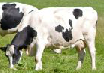 BILJKE  PROIZVODE  KISIK POTREBAN  ŽIVOTINJAMA  ZA  DISANJE.ŽIVOTINJE  POMAŽU  BILJKAMA. IZDIŠU  UGLJIKOV  DIOKSID KOJI JE POTREBAN  BILJKAMA  ZA  STVARANJE HRANE.  KUKCI OPRAŠUJU CVJETOVE. 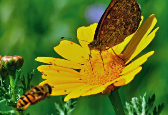 BILJKE I ŽIVOTINJE POVEZANE SU U ŽIVOTNU  ZAJEDNICU.Riješi  ove  zadatke.1.Svim  živim  bićima  za  disanje  je  potreban: a) zrak                                                                             b) kisik                                                                             c) ugljikov dioksid2.Zelena  biljka  proizvodi: a) kisik                                             b) dušik3.Biljke  i  životinje  povezane  su  u  zajednicu koja  se zove ________________________________________.  